Cumulus Uses FM Sale Proceeds To Pay Down DebtCumulus Media made a voluntary $50 million prepayment against its debt this week using proceeds from selling Los Angeles' KLOS-FM and operationally-generated cash. The media company's remaining debt stands at $1.05 billion.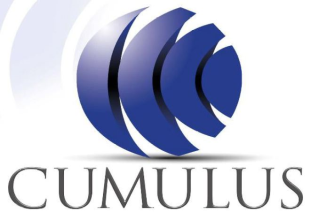 Radio Ink 7/22/19https://radioink.com/2019/07/22/cumulus-makes-50-million-debt-payment/